Ελευσίνα 21/01/19Μία ενδιαφέρουσα συνάντηση με τον διευθυντή του Τελωνείου Ελευσίνας κύριο Στρουθιά Παναγιώτη. Έτυχα μιας καλής ενημέρωσης από τον διευθυντή για το Τελωνείο μας, το τέταρτο της χώρας 
ή   το   δεύτερο   αν   εξαιρεθούν    αυτά    που    εκτελωνίζουν    καύσιμα. Ευχαριστώ κύριε Στρουθιά, εύχομαι σε εσάς και την οικογένειά 
σας χρόνια πολλά και μια καλή χρονιά, το Τελωνείο να 
υπερκαλύπτει   τους  στόχους   του  και   να   προσφέρει   στην   πόλη  μας.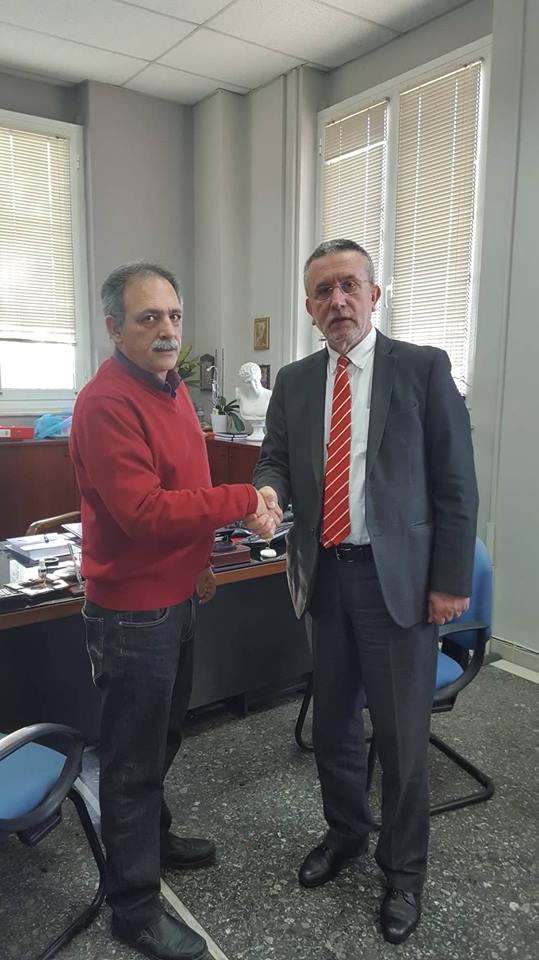 